BURSA TECHNICAL UNIVERSITY                         Photograph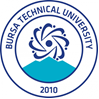 VISITING STAFF / STUDENT APPLICATION FORMPlease return this form signed to: intoffice@btu.edu.tr with the following documents attached:CVVisit Proposal FormAPPLICANT’S PERSONAL DATAAPPLICANT’S PERSONAL DATAAPPLICANT’S PERSONAL DATAAPPLICANT’S PERSONAL DATAAPPLICANT’S PERSONAL DATAAPPLICANT’S PERSONAL DATAAPPLICANT’S PERSONAL DATAAPPLICANT’S PERSONAL DATAAPPLICANT’S PERSONAL DATAFamily name:Family name:Family name:Family name:First name (s): 	First name (s): 	First name (s): 	First name (s): 	Date of birth:Date of birth:Date of birth:Date of birth:Place of Birth :Place of Birth :Place of Birth :Place of Birth :Sex:Sex:Sex:Sex:Nationality:Nationality:Nationality:Nationality:Tel.:Tel.:Tel.:Tel.:E-mail:E-mail:E-mail:E-mail:CURRENT OR LAST JOB POSITION/ EMPLOYMENT IN HOME COUNTRYCURRENT OR LAST JOB POSITION/ EMPLOYMENT IN HOME COUNTRYCURRENT OR LAST JOB POSITION/ EMPLOYMENT IN HOME COUNTRYCURRENT OR LAST JOB POSITION/ EMPLOYMENT IN HOME COUNTRYCURRENT OR LAST JOB POSITION/ EMPLOYMENT IN HOME COUNTRYCURRENT OR LAST JOB POSITION/ EMPLOYMENT IN HOME COUNTRYCURRENT OR LAST JOB POSITION/ EMPLOYMENT IN HOME COUNTRYCURRENT OR LAST JOB POSITION/ EMPLOYMENT IN HOME COUNTRYCURRENT OR LAST JOB POSITION/ EMPLOYMENT IN HOME COUNTRYStudentStudentStudentStudentGraduate student (doctoral or master’s degree) Undergraduate student (bachelor’s degree)Graduate student (doctoral or master’s degree) Undergraduate student (bachelor’s degree)Graduate student (doctoral or master’s degree) Undergraduate student (bachelor’s degree)Graduate student (doctoral or master’s degree) Undergraduate student (bachelor’s degree)Graduate student (doctoral or master’s degree) Undergraduate student (bachelor’s degree)Academic Staaf                      Position: ………………………………………..Academic Staaf                      Position: ………………………………………..Academic Staaf                      Position: ………………………………………..Academic Staaf                      Position: ………………………………………..Academic Staaf                      Position: ………………………………………..Academic Staaf                      Position: ………………………………………..Academic Staaf                      Position: ………………………………………..Academic Staaf                      Position: ………………………………………..Academic Staaf                      Position: ………………………………………..Government EmployeeGovernment EmployeeGovernment EmployeeGovernment EmployeePosition as government employee: …………………………..Position as government employee: …………………………..Position as government employee: …………………………..Position as government employee: …………………………..Position as government employee: …………………………..Private SectorPrivate SectorPrivate SectorPrivate SectorPrivate SectorPrivate SectorPrivate SectorPrivate SectorPrivate SectorPlace of Employment/Study in Home Country (Company or Institution’s Name and Country): …………………………………………………………………………………………………………………..…..Place of Employment/Study in Home Country (Company or Institution’s Name and Country): …………………………………………………………………………………………………………………..…..Place of Employment/Study in Home Country (Company or Institution’s Name and Country): …………………………………………………………………………………………………………………..…..Place of Employment/Study in Home Country (Company or Institution’s Name and Country): …………………………………………………………………………………………………………………..…..Place of Employment/Study in Home Country (Company or Institution’s Name and Country): …………………………………………………………………………………………………………………..…..Place of Employment/Study in Home Country (Company or Institution’s Name and Country): …………………………………………………………………………………………………………………..…..Place of Employment/Study in Home Country (Company or Institution’s Name and Country): …………………………………………………………………………………………………………………..…..Place of Employment/Study in Home Country (Company or Institution’s Name and Country): …………………………………………………………………………………………………………………..…..Place of Employment/Study in Home Country (Company or Institution’s Name and Country): …………………………………………………………………………………………………………………..…..POSITION INFORMATION (Please provide information about your intended research/position at BTU)POSITION INFORMATION (Please provide information about your intended research/position at BTU)POSITION INFORMATION (Please provide information about your intended research/position at BTU)POSITION INFORMATION (Please provide information about your intended research/position at BTU)POSITION INFORMATION (Please provide information about your intended research/position at BTU)POSITION INFORMATION (Please provide information about your intended research/position at BTU)POSITION INFORMATION (Please provide information about your intended research/position at BTU)POSITION INFORMATION (Please provide information about your intended research/position at BTU)POSITION INFORMATION (Please provide information about your intended research/position at BTU)For Staff:□  Cooperation / Agreement□  Project     (Project name: ………………………………….……………)□  Working in Laboratories□  other (please explain) : ………………………………………………….……………………………………………………………………………………………………………………………………………………………………………………………………………………………………….Planned dates of your visit : from …./…./2018  to  …./…./2018   ( A total of ……. days/weeks/months )For Staff:□  Cooperation / Agreement□  Project     (Project name: ………………………………….……………)□  Working in Laboratories□  other (please explain) : ………………………………………………….……………………………………………………………………………………………………………………………………………………………………………………………………………………………………….Planned dates of your visit : from …./…./2018  to  …./…./2018   ( A total of ……. days/weeks/months )For Staff:□  Cooperation / Agreement□  Project     (Project name: ………………………………….……………)□  Working in Laboratories□  other (please explain) : ………………………………………………….……………………………………………………………………………………………………………………………………………………………………………………………………………………………………….Planned dates of your visit : from …./…./2018  to  …./…./2018   ( A total of ……. days/weeks/months )For Staff:□  Cooperation / Agreement□  Project     (Project name: ………………………………….……………)□  Working in Laboratories□  other (please explain) : ………………………………………………….……………………………………………………………………………………………………………………………………………………………………………………………………………………………………….Planned dates of your visit : from …./…./2018  to  …./…./2018   ( A total of ……. days/weeks/months )For Staff:□  Cooperation / Agreement□  Project     (Project name: ………………………………….……………)□  Working in Laboratories□  other (please explain) : ………………………………………………….……………………………………………………………………………………………………………………………………………………………………………………………………………………………………….Planned dates of your visit : from …./…./2018  to  …./…./2018   ( A total of ……. days/weeks/months )For Staff:□  Cooperation / Agreement□  Project     (Project name: ………………………………….……………)□  Working in Laboratories□  other (please explain) : ………………………………………………….……………………………………………………………………………………………………………………………………………………………………………………………………………………………………….Planned dates of your visit : from …./…./2018  to  …./…./2018   ( A total of ……. days/weeks/months )For Staff:□  Cooperation / Agreement□  Project     (Project name: ………………………………….……………)□  Working in Laboratories□  other (please explain) : ………………………………………………….……………………………………………………………………………………………………………………………………………………………………………………………………………………………………….Planned dates of your visit : from …./…./2018  to  …./…./2018   ( A total of ……. days/weeks/months )For Staff:□  Cooperation / Agreement□  Project     (Project name: ………………………………….……………)□  Working in Laboratories□  other (please explain) : ………………………………………………….……………………………………………………………………………………………………………………………………………………………………………………………………………………………………….Planned dates of your visit : from …./…./2018  to  …./…./2018   ( A total of ……. days/weeks/months )For Staff:□  Cooperation / Agreement□  Project     (Project name: ………………………………….……………)□  Working in Laboratories□  other (please explain) : ………………………………………………….……………………………………………………………………………………………………………………………………………………………………………………………………………………………………….Planned dates of your visit : from …./…./2018  to  …./…./2018   ( A total of ……. days/weeks/months )For Students:□  Study Winter Semester                                   □  Internship (from .../…/2018 to .../.../2018)□  Study Spring Semester                                    □  Working in Laboratories (from .../…/2018 to .../.../2018)For Students:□  Study Winter Semester                                   □  Internship (from .../…/2018 to .../.../2018)□  Study Spring Semester                                    □  Working in Laboratories (from .../…/2018 to .../.../2018)For Students:□  Study Winter Semester                                   □  Internship (from .../…/2018 to .../.../2018)□  Study Spring Semester                                    □  Working in Laboratories (from .../…/2018 to .../.../2018)For Students:□  Study Winter Semester                                   □  Internship (from .../…/2018 to .../.../2018)□  Study Spring Semester                                    □  Working in Laboratories (from .../…/2018 to .../.../2018)For Students:□  Study Winter Semester                                   □  Internship (from .../…/2018 to .../.../2018)□  Study Spring Semester                                    □  Working in Laboratories (from .../…/2018 to .../.../2018)For Students:□  Study Winter Semester                                   □  Internship (from .../…/2018 to .../.../2018)□  Study Spring Semester                                    □  Working in Laboratories (from .../…/2018 to .../.../2018)For Students:□  Study Winter Semester                                   □  Internship (from .../…/2018 to .../.../2018)□  Study Spring Semester                                    □  Working in Laboratories (from .../…/2018 to .../.../2018)For Students:□  Study Winter Semester                                   □  Internship (from .../…/2018 to .../.../2018)□  Study Spring Semester                                    □  Working in Laboratories (from .../…/2018 to .../.../2018)For Students:□  Study Winter Semester                                   □  Internship (from .../…/2018 to .../.../2018)□  Study Spring Semester                                    □  Working in Laboratories (from .../…/2018 to .../.../2018)Visiting Academic Department at BTU:Faculty :……………………………………………………………        Department:………………………………………………….Visiting Academic Department at BTU:Faculty :……………………………………………………………        Department:………………………………………………….Visiting Academic Department at BTU:Faculty :……………………………………………………………        Department:………………………………………………….Visiting Academic Department at BTU:Faculty :……………………………………………………………        Department:………………………………………………….Visiting Academic Department at BTU:Faculty :……………………………………………………………        Department:………………………………………………….Visiting Academic Department at BTU:Faculty :……………………………………………………………        Department:………………………………………………….Visiting Academic Department at BTU:Faculty :……………………………………………………………        Department:………………………………………………….Visiting Academic Department at BTU:Faculty :……………………………………………………………        Department:………………………………………………….Visiting Academic Department at BTU:Faculty :……………………………………………………………        Department:………………………………………………….LANGUAGUE COMPETENCE (For students only)LANGUAGUE COMPETENCE (For students only)LANGUAGUE COMPETENCE (For students only)LANGUAGUE COMPETENCE (For students only)LANGUAGUE COMPETENCE (For students only)LANGUAGUE COMPETENCE (For students only)LANGUAGUE COMPETENCE (For students only)LANGUAGUE COMPETENCE (For students only)LANGUAGUE COMPETENCE (For students only)Mother Tongue :  …………………………..Mother Tongue :  …………………………..Mother Tongue :  …………………………..Mother Tongue :  …………………………..Mother Tongue :  …………………………..Mother Tongue :  …………………………..Mother Tongue :  …………………………..Mother Tongue :  …………………………..Mother Tongue :  …………………………..Other LanguagesI am currently studying this languageI am currently studying this languageI am currently studying this languageI am currently studying this languageI am currently studying this languageI have sufficient knowledge to follow lectures, projects or laboratoriesI have sufficient knowledge to follow lectures, projects or laboratoriesI have sufficient knowledge to follow lectures, projects or laboratoriesYesYesNoNoNoYesYesNoTurkishEnglishFINANCIAL INFORMATIONFINANCIAL INFORMATIONFINANCIAL INFORMATIONFINANCIAL INFORMATIONFINANCIAL INFORMATIONFINANCIAL INFORMATIONFINANCIAL INFORMATIONFINANCIAL INFORMATIONFINANCIAL INFORMATIONSources of FundsSources of FundsSources of FundsSources of FundsSources of FundsSources of FundsAssured Support (in Euros)Assured Support (in Euros)Assured Support (in Euros)Sending InstitutionSending InstitutionSending InstitutionSending InstitutionSending InstitutionSending InstitutionErasmus +Erasmus +Erasmus +Erasmus +Erasmus +Erasmus +Personal FundsPersonal FundsPersonal FundsPersonal FundsPersonal FundsPersonal FundsOthers : ……………………………………………………..Others : ……………………………………………………..Others : ……………………………………………………..Others : ……………………………………………………..Others : ……………………………………………………..Others : ……………………………………………………..PRACTICAL INFORMATIONPRACTICAL INFORMATIONPRACTICAL INFORMATIONPRACTICAL INFORMATIONPRACTICAL INFORMATIONPRACTICAL INFORMATIONPRACTICAL INFORMATIONPRACTICAL INFORMATIONPRACTICAL INFORMATIONPlease note that :1 BTÜ does not provide assistance in making housing arrangements.3. It is your responsibility to make sure that you have all the necessary documents to travel to Turkey.Please note that :1 BTÜ does not provide assistance in making housing arrangements.3. It is your responsibility to make sure that you have all the necessary documents to travel to Turkey.Please note that :1 BTÜ does not provide assistance in making housing arrangements.3. It is your responsibility to make sure that you have all the necessary documents to travel to Turkey.Please note that :1 BTÜ does not provide assistance in making housing arrangements.3. It is your responsibility to make sure that you have all the necessary documents to travel to Turkey.Please note that :1 BTÜ does not provide assistance in making housing arrangements.3. It is your responsibility to make sure that you have all the necessary documents to travel to Turkey.Please note that :1 BTÜ does not provide assistance in making housing arrangements.3. It is your responsibility to make sure that you have all the necessary documents to travel to Turkey.Please note that :1 BTÜ does not provide assistance in making housing arrangements.3. It is your responsibility to make sure that you have all the necessary documents to travel to Turkey.Please note that :1 BTÜ does not provide assistance in making housing arrangements.3. It is your responsibility to make sure that you have all the necessary documents to travel to Turkey.Please note that :1 BTÜ does not provide assistance in making housing arrangements.3. It is your responsibility to make sure that you have all the necessary documents to travel to Turkey.I certify that the above information is correct and complete, and that I shall notify the University of any change in my personal information or research/teaching plans.Applicant’s signature:                                                                     	Date:I certify that the above information is correct and complete, and that I shall notify the University of any change in my personal information or research/teaching plans.Applicant’s signature:                                                                     	Date:I certify that the above information is correct and complete, and that I shall notify the University of any change in my personal information or research/teaching plans.Applicant’s signature:                                                                     	Date:I certify that the above information is correct and complete, and that I shall notify the University of any change in my personal information or research/teaching plans.Applicant’s signature:                                                                     	Date:I certify that the above information is correct and complete, and that I shall notify the University of any change in my personal information or research/teaching plans.Applicant’s signature:                                                                     	Date:I certify that the above information is correct and complete, and that I shall notify the University of any change in my personal information or research/teaching plans.Applicant’s signature:                                                                     	Date:I certify that the above information is correct and complete, and that I shall notify the University of any change in my personal information or research/teaching plans.Applicant’s signature:                                                                     	Date:I certify that the above information is correct and complete, and that I shall notify the University of any change in my personal information or research/teaching plans.Applicant’s signature:                                                                     	Date:I certify that the above information is correct and complete, and that I shall notify the University of any change in my personal information or research/teaching plans.Applicant’s signature:                                                                     	Date:RECEIVING INSTITUTIONBURSA TECHNICAL UNIVERSITY, TURKEYRECEIVING INSTITUTIONBURSA TECHNICAL UNIVERSITY, TURKEYRECEIVING INSTITUTIONBURSA TECHNICAL UNIVERSITY, TURKEYRECEIVING INSTITUTIONBURSA TECHNICAL UNIVERSITY, TURKEYRECEIVING INSTITUTIONBURSA TECHNICAL UNIVERSITY, TURKEYRECEIVING INSTITUTIONBURSA TECHNICAL UNIVERSITY, TURKEYRECEIVING INSTITUTIONBURSA TECHNICAL UNIVERSITY, TURKEYRECEIVING INSTITUTIONBURSA TECHNICAL UNIVERSITY, TURKEYRECEIVING INSTITUTIONBURSA TECHNICAL UNIVERSITY, TURKEYWe hereby acknowledge receipt of the application.Your visit to Bursa Technical UniversityWe hereby acknowledge receipt of the application.Your visit to Bursa Technical UniversityWe hereby acknowledge receipt of the application.Your visit to Bursa Technical UniversityWe hereby acknowledge receipt of the application.Your visit to Bursa Technical UniversityWe hereby acknowledge receipt of the application.Your visit to Bursa Technical University□	has been approved□	has not been approved□	has been approved□	has not been approved□	has been approved□	has not been approved□	has been approved□	has not been approvedDean of Faculty / Head of Graduate School or InstituteDate:Dean of Faculty / Head of Graduate School or InstituteDate:Head of DepartmentDate:Head of DepartmentDate:Head of DepartmentDate:Head of DepartmentDate:Head of DepartmentDate:Head of International Relations OfficeDate :Head of International Relations OfficeDate :